ПРЕДСТАВЛЕНИЕВладимирская областная организация профессионального союза работников народного образования и науки РФ подтверждает, что _________________________, занимающая должность _________________ в ________________________ является членом Профсоюза и в межаттестационный период активно участвовала в профсоюзной деятельности:На основании вышеизложенного и в соответствии с п. 3.24. Соглашения между Министерством образования и молодежной политики Владимирской области и Владимирской областной организацией профессионального союза работников народного образования и науки Российской Федерации на период 2023-2026 гг., приказом директора департамента Владимирской области от 05.10.2021 г. №261, просим учесть при проведении аттестации _____________________________ её социально-значимую профсоюзную деятельность. Председатель Владимирской областной организации профессионального союза работников народного образования и науки РФ  __________________ (Н.В.Синицын)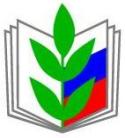 ПРОФЕССИОНАЛЬНЫЙ СОЮЗ РАБОТНИКОВ НАРОДНОГО ОБРАЗОВАНИЯ И НАУКИ РОССИЙСКОЙ ФЕДЕРАЦИИ ВЛАДИМИРСКАЯ ОБЛАСТНАЯ ОРГАНИЗАЦИЯ ПРОФЕССИОНАЛЬНОГО СОЮЗА РАБОТНИКОВ НАРОДНОГО ОБРАЗОВАНИЯ И НАУКИ РОССИЙСКОЙ ФЕДЕРАЦИИ(ВЛАДИМИРСКАЯ ОБЛАСТНАЯ ОРГАНИЗАЦИЯ ПРОФСОЮЗА РАБОТНИКОВ ОБРАЗОВАНИЯ И НАУКИ РФ)600005, г. Владимир, ул. Горького, д. 50, офис 4-10, тел.: +7 (49222) 53-23-26, сайт:https://www.eduprof33.ru, mail:vladimir@eseur.ru
ОГРН-1023300001152, ИНН/КПП-3328300561/332801001ПРОФЕССИОНАЛЬНЫЙ СОЮЗ РАБОТНИКОВ НАРОДНОГО ОБРАЗОВАНИЯ И НАУКИ РОССИЙСКОЙ ФЕДЕРАЦИИ ВЛАДИМИРСКАЯ ОБЛАСТНАЯ ОРГАНИЗАЦИЯ ПРОФЕССИОНАЛЬНОГО СОЮЗА РАБОТНИКОВ НАРОДНОГО ОБРАЗОВАНИЯ И НАУКИ РОССИЙСКОЙ ФЕДЕРАЦИИ(ВЛАДИМИРСКАЯ ОБЛАСТНАЯ ОРГАНИЗАЦИЯ ПРОФСОЮЗА РАБОТНИКОВ ОБРАЗОВАНИЯ И НАУКИ РФ)600005, г. Владимир, ул. Горького, д. 50, офис 4-10, тел.: +7 (49222) 53-23-26, сайт:https://www.eduprof33.ru, mail:vladimir@eseur.ru
ОГРН-1023300001152, ИНН/КПП-3328300561/332801001___________________ №______________________В аттестационную комиссию Владимирской областиВ аттестационную комиссию Владимирской области